Приложениек постановлению Администрации Егорлыкского района от  ,   ../ 2022 N ї 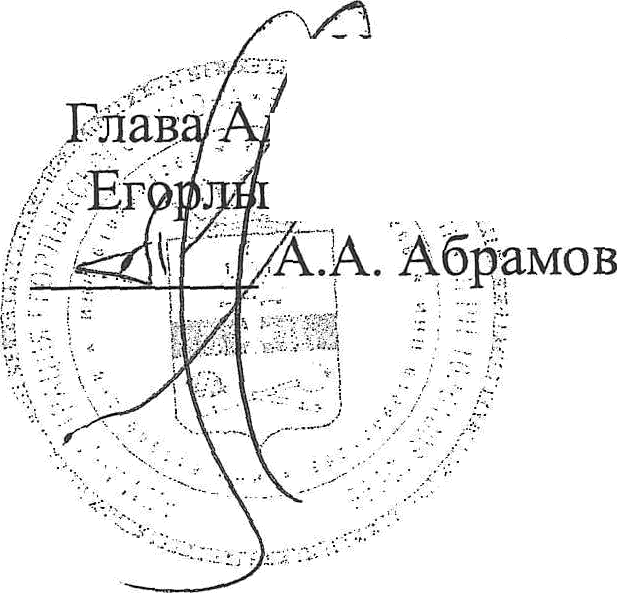 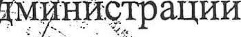 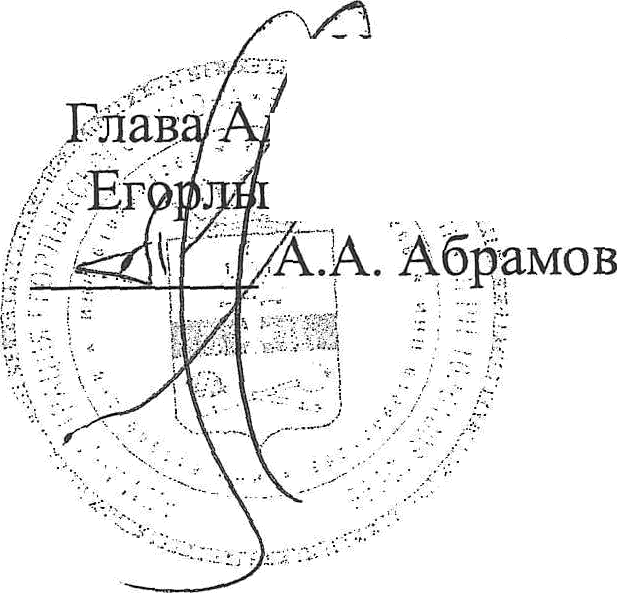 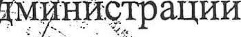 Устав муниципального бюджетногодошкольного образовательного учреждениядетского сада Хе 4 «Буратино»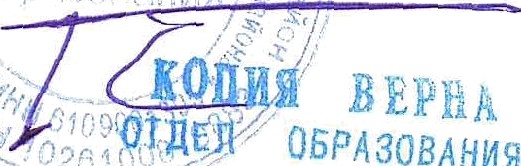 п. Роговский Ростовская область1. Общие положенияМуниципальное бюджетное дошкольное образовательное учреждение детский сад № 4 «Буратино» (далее по тексту – Учреждение). 1.2. Полное наименование Учреждения: муниципальное бюджетное дошкольное образовательное учреждение детский сад № 4 «Буратино».Сокращенное наименование Учреждения: МБДОУ детский сад № 4 «Буратино».1.3. Учреждение является некоммерческой организацией, не ставит основной целью деятельности извлечение прибыли, но вместе с тем вправе для достижения уставных целей заниматься хозяйственной деятельностью самостоятельно на договорной основе с юридическими и физическими лицами. 1.4. Организационно-правовая форма: учреждение.1.5. Тип учреждения: бюджетное.1.6. Тип образовательной организации: дошкольная образовательная организация. 1.7. Место нахождения Учреждения: 347680, Российская Федерация, Ростовская область, Егорлыкский район, поселок Роговский, улица Пешеходько, дом 36Б.1.8. Учредителем и собственником имущества Учреждения является муниципальное образование «Егорлыкский район», в лице Администрации Егорлыкского района.Место нахождения учредителя: 347660, Российская Федерация, Ростовская область, Егорлыкский район, станица Егорлыкская, улица Мира, д. 90.1.9. Функции и полномочия учредителя осуществляет в рамках своей компетенции, установленной нормативным правовым актом муниципального образования отдел образования Администрации Егорлыкского района, именуемое в дальнейшем «Учредитель».1.10. Функции и полномочия собственника в рамках своей компетенции, установленной нормативным правовым актом муниципального образования «Егорлыкский район», осуществляет Администрация Егорлыкского района, именуемая в дальнейшем «Собственник».1.11. В своей деятельности Учреждение руководствуется Конституцией Российской Федерации, федеральными законами и нормативными правовыми актами РФ, законами и правовыми актами Ростовской области, нормативными актами органов местного самоуправления Егорлыкского района, решениями органов управления образованием всех уровней, настоящим Уставом.1.12. Учреждение является юридическим лицом, имеет обособленное имущество, самостоятельный баланс, лицевой счет в УФК по Ростовской области, печать с полным наименованием учреждения на русском языке.Учреждение вправе иметь штампы и бланки со своим наименованием.1.13. Учредитель устанавливает Учреждению муниципальное задание в соответствии с предусмотренными в уставе предметом и видами реализуемых образовательных программ, осуществляет ее финансовое обеспечение в соответствии с нормативными документами. Учреждение не вправе отказаться от его выполнения. 1.14. Учреждение отвечает по своим обязательствам тем своим имуществом, на которое по законодательству Российской Федерации может быть обращено взыскание.Собственник имущества Учреждения не несет ответственности по обязательствам Учреждения.1.15. Учреждение не отвечает по обязательствам Собственника.1.16. Учреждение проходит лицензирование образовательной деятельности в соответствии с законодательством Российской Федерации.Учреждение обладает автономией, под которой понимается самостоятельность в осуществлении образовательной, научной, административной, финансово-экономической деятельности, разработке и принятии локальных нормативных актов в соответствии с действующим законодательством и настоящим уставом. 1.17. Оказание первичной медико-санитарной помощи воспитанникам Учреждения осуществляется персоналом МБУЗ «ЦРБ» Егорлыкского района Ростовской области (далее медицинская организация). Учреждение предоставляет безвозмездно медицинской организации помещение, соответствующее условиям и требованиям для осуществления медицинской деятельности.1.18. Организация питания воспитанников осуществляется Учреждением в специально отведенном помещении и групповых помещениях. Распорядок дня предусматривает время достаточной продолжительности для питания воспитанников. Режим и кратность питания воспитанников устанавливается в соответствии с длительностью их пребывания в Учреждении и требованиями санитарных правил и норм. Для хранения и приготовления пищи в Учреждении выделяются специальные помещения (пищеблок, кладовые). Обеспечение питанием воспитанников за счет бюджетных ассигнований осуществляется в случаях и в порядке, которые установлены органами местного самоуправления.1.19. В Учреждения не допускается создание и деятельность политических партий, религиозных организаций и (или) объединений. 1.20. Использование при организации образовательной деятельности методов и средств обучения и воспитания, образовательных технологий, наносящих вред физическому или психическому здоровью воспитанников, запрещается.1.21. Участниками образовательных отношений являются воспитанники, родители (законные представители) несовершеннолетних воспитанников, работники Учреждения.Права, обязанности и ответственность участников образовательных отношений, а также меры социальной поддержки воспитанников установлены действующим законодательством Российской Федерации.1.22. В целях защиты прав и законных интересов воспитанников, содействия восстановлению нарушенных прав детей в рамках действующего законодательства в Учреждении избирается уполномоченный по правам ребёнка, деятельность которого регламентируется локальным актом Учреждения. 1.23. В целях защиты прав участников образовательных отношений в Учреждении создается Комиссия по урегулированию споров между участниками образовательных отношений. Порядок создания, Учреждения работы, принятия решений и их исполнения устанавливается локальным актом Учреждения.2. Предмет, цели и виды деятельности2.1. Предметом деятельности Учреждения является оказание услуг в сфере образования: организация и осуществление образовательной деятельности по образовательным программам дошкольного образования, присмотр и уход за детьми, обеспечение охраны здоровья и создание благоприятных условий для разностороннего развития личности, в том числе возможности удовлетворения потребностей воспитанников в получении дополнительного образования.2.2. Деятельность Учреждения основана на принципах: - обеспечение права каждого человека на получение доступного и качественного образования;- гуманистический и светский характер образования; - единство образовательного пространства на территории Российской Федерации, защита и развитие этнокультурных особенностей и традиций народов Российской Федерации в условиях многонационального государства; - создание условий для самореализации каждого человека, свободное развитие его способностей, предоставление педагогическим работникам свободы в выборе форм и методов обучения и воспитания;- демократический характер управления;- информационная открытость Учреждения.2.3. Основной целью деятельности Учреждения является осуществление обучения и воспитания в интересах личности, общества, государства, присмотр и уход за детьми; формирование общей культуры личности; воспитание у воспитанников гражданственности, трудолюбия, любви к окружающей природе, Родине, семье; обеспечение охраны здоровья, прав и свобод воспитанников; создание благоприятных условий для разностороннего развития личности.2.4. Основные задачи Учреждения:- обеспечение права граждан на получение общедоступного и бесплатного дошкольного образования по дошкольным образовательным программам;- воспитание у воспитанников гражданственности, патриотизма, целеустремленности, трудолюбия, уважения к правам и свободам человека, любви к окружающей природе; Учреждение содержательного досуга детей;- создание безопасных условий пребывания воспитанников в Учреждении и при реализации образовательных программ. 2.5. Учреждение вправе осуществлять образовательную деятельность по образовательным программам дошкольного образования, дополнительным общеразвивающим программам.  2.6. Учреждение осуществляет в установленном действующим законодательством порядке следующие виды деятельности:Основная деятельность – образовательная:- реализация основной общеобразовательной программы дошкольного образования в пределах федеральных государственных образовательных стандартов;- присмотр и уход за детьми;- реализация адаптированных программ дошкольного образования;- реализация дополнительных общеразвивающих образовательных программ;- создание условий для обучения детей с ограниченными возможностями здоровья, детей-инвалидов;- реализация воспитательных программ и направлений воспитательной работы;- реализация образовательных услуг по дополнительным образовательным программам, финансируемых за счет средств соответствующего бюджета;- предоставление психолого-педагогической и социальной помощи;- предоставление родителям (законным представителям) воспитанников, дети которых получают дошкольное образование в форме семейного образования, консультативной помощи.2.6.2. Консультационная, просветительская деятельность, деятельность в сфере охраны здоровья граждан и иная не противоречащая целям создания Учреждения деятельность, в том числе осуществление организации отдыха и оздоровления воспитанников в летнее время.2.6.3. Образовательная деятельность, не предусмотренная муниципальным заданием и (или) соглашением о предоставлении субсидии на возмещение затрат, на одинаковых при оказании одних и тех же услуг условиях, за счет средств физических и (или) юридических лиц. Учреждение вправе осуществлять указанную деятельность по договорам об оказании платных образовательных услуг. Платные образовательные услуги не могут быть оказаны вместо образовательных услуг, финансовое обеспечение которых осуществляется за счет бюджетных ассигнований. Учреждение предоставляет платные образовательные услуги с целью создания условий всестороннего удовлетворения образовательных потребностей граждан и насыщения рынка образовательными услугами.К платным образовательным услугам в учреждении относятся:Образовательные услуги:- обучение по дополнительным общеразвивающим программам по направлениям: физкультурно-спортивное, художественно-эстетическое, культурологическое, информационно-технологическое;- организация деятельности спортивных секций, театральных и танцевальных студий, хоровых коллективов;- развитие познавательных способностей и эмоциональной сферы воспитанников (реализация индивидуальных стратегий развития ребенка);- индивидуальное и семейное консультирование родителей (законных представителей); - предоставление услуг спортивного комплекса;- и иные платные образовательные услуги: индивидуальный мониторинг здоровья и развития ребенка, организация различных групп кратковременного пребывания и выходного дня, проведение лекториев, семинаров, мастер-классов, стажировок по обмену опытом, индивидуальных и групповых консультаций специалистов.Порядок оказания платных образовательных услуг и распределения доходов от указанной деятельности регламентируются локальным актом Учреждения.2.6.4. Иная приносящая доход деятельность Учреждению, соответствующая целям Учреждения, не приносящая ущерб основной уставной деятельности и не запрещенная законодательством Российской Федерации (доходы от этой деятельности реинвестируются в образовательный процесс):- сдача в аренду основных фондов и иного имущества; реализация (продажа) основных средств и иного имущества (малоценные и быстроизнашивающиеся предметы, иные материальные запасы, числящиеся на балансе, не предназначенные изначально для продажи, но реализуемые вследствие ненадобности в основной деятельности) в соответствии с действующим законодательством;- реализация сопутствующих работ;- осуществление иной, разрешенной действующим законодательством деятельности.2.6.5. Обеспечение содержания и воспитания воспитанников Учреждения:- организация питания воспитанников;- выполнение режимных моментов, поддержание внутреннего уклада; создание порядка и комфорта в здании и на участке в соответствии с требованиями санитарных правил и норм, пожарной и антитеррористической безопасности;- проведение с воспитанниками разнообразных развивающих НОД;- психолого-педагогическое и социально-педагогическое сопровождение воспитанников в соответствии с действующим законодательством;- обеспечение бесперебойной работы систем жизнеобеспечения и безопасности пребывания детей и работников.Дополнительные услуги и работы по обеспечению содержания и воспитания воспитанников Учреждения:- информационно-консультационные услуги по обучению и воспитанию воспитанников;- маркетинговые и посреднические услуги;- экскурсионное и культурно-массовое обслуживание; организация досуговой деятельности, включая проведение театрально-зрелищных, спортивных, культурно-просветительных, развлекательных и праздничных мероприятий и т. д.2.6.6. В целях обеспечения модернизации и развития системы образования Учреждение может принимать участие в экспериментальной и инновационной деятельности.При реализации инновационных проектов, программ обеспечивается соблюдение прав и законных интересов участников образовательных отношений, предоставление и получение образования, уровень и качество которого не могут быть ниже требований, установленных федеральным государственным образовательным стандартом, образовательным стандартом.2.6.7. Учреждение вправе принимать участие в международном сотрудничестве в сфере образования в соответствии с порядком, определенным действующим законодательством.3. Образовательная деятельность3.1. Учреждение свободно в определении содержания образования, выборе учебно-методического обеспечения, образовательных технологий по реализуемым образовательным программам.3.2. К компетенции Учреждения относятся:- разработка изменений в Устав Учреждения;- разработка и принятие правил внутреннего распорядка воспитанников, правил внутреннего трудового распорядка, иных локальных нормативных актов;- материально-техническое обеспечение образовательной деятельности, оборудование помещений в соответствии с государственными и местными нормами и требованиями, в том числе в соответствии с федеральными государственными образовательными стандартами,  санитарными правилами и нормами;- предоставление Учредителю и общественности ежегодного отчета о поступлении и расходовании финансовых и материальных средств, а также отчета о результатах самообследования;- установление штатного расписания, если иное не установлено нормативными правовыми актами Российской Федерации;- прием на работу работников, заключение с ними и расторжение трудовых договоров, если иное не установлено законодательством в сфере образования, распределение должностных обязанностей, создание условий и организация дополнительного профессионального образования работников;- разработка и утверждение образовательных программ Учреждения; - разработка и утверждение по согласованию с Учредителем программы развития Учреждения, если иное не установлено законодательством в сфере образования;- прием воспитанников в Учреждение;- осуществление текущего контроля успешности воспитанников, установление их форм, периодичности и порядка проведения;- поощрение воспитанников в соответствии с локальным актом Учреждения за успехи в учебной, физкультурной, спортивной, общественной, творческой деятельности;- индивидуальный учет результатов освоения воспитанниками образовательных программ и поощрений воспитанников, а также хранение в архивах информации об этих результатах и поощрениях на бумажных и (или) электронных носителях;- использование и совершенствование методов обучения и воспитания, образовательных технологий;- проведение самообследования, обеспечение функционирования внутренней системы оценки качества образования;- создание необходимых условий для охраны и укрепления здоровья, организации питания воспитанников Учреждения;- создание условий для занятий физической культурой и спортом;- содействие деятельности общественных объединений родителей (законных представителей) несовершеннолетних воспитанников, осуществляемой в образовательной организации и не запрещенной законодательством Российской Федерации;- организация методической работы, в том числе организация и проведение методических конференций, семинаров;- обеспечение создания и ведения официального сайта образовательной организации в сети «Интернет»;- иные вопросы в соответствии с законодательством Российской Федерации.3.3. Учреждение обязано осуществлять свою деятельность в соответствии с законодательством об образовании, в том числе:- обеспечивать реализацию в полном объеме образовательных программ, соответствие качества подготовки воспитанников установленным требованиям, соответствие применяемых форм, средств, методов обучения и воспитания возрастным, психофизическим особенностям, склонностям, способностям, интересам и потребностям воспитанников;- создавать безопасные условия обучения, воспитания воспитанников, присмотра и ухода за воспитанниками, их содержания в соответствии с установленными нормами, обеспечивающими здоровый образ жизни, а также безопасные и здоровые условия для деятельности работников Учреждения;- соблюдать права и свободы воспитанников, родителей (законных представителей) несовершеннолетних воспитанников, работников Учреждения.3.4. Учреждение несет ответственность в установленном законодательством Российской Федерации порядке за невыполнение или ненадлежащее выполнение функций, отнесенных к его компетенции, за реализацию не в полном объеме образовательных программ, качество образования воспитанников, а также за жизнь и здоровье воспитанников и работников Учреждения. За нарушение или незаконное ограничение права на образование и предусмотренных законодательством об образовании прав и свобод воспитанников, родителей (законных представителей) несовершеннолетних воспитанников, нарушение требований к организации и осуществлению образовательной деятельности Учреждения, должностные лица несут административную ответственность в соответствии с Кодексом Российской Федерации об административных правонарушениях.3.5. Учреждение реализует основные образовательные программы дошкольного образования (нормативный срок – 5 лет).Дошкольное образование направлено на развитие индивидуальных способностей детей дошкольного возраста, поддержку инициативы детей в различных видах деятельности; приобщение детей к социокультурным нормам, традициям семьи, общества, государства; формирование познавательных интересов и познавательных действий ребенка.Учреждение имеет право реализовывать дополнительные общеразвивающие программы.Содержание дополнительных общеразвивающих программ и сроки обучения по ним определяются образовательной программой Учреждения. 3.6. Образовательные программы самостоятельно разрабатываются и утверждаются Учреждением, если законодательством в сфере образования не установлено иное.3.7. Образовательные программы дошкольного образования разрабатываются и утверждаются Учреждением в соответствии с федеральным государственным образовательным стандартом дошкольного образования и с учетом соответствующих примерных образовательных программ дошкольного образования.3.8. Образовательная деятельность по образовательным программам дошкольного образования осуществляется в группах. Группы могут иметь различную направленность (общеразвивающие, адаптивные, комбинированные, разновозрастные, кратковременного пребывания, выходного дня). Виды групп и порядок их комплектования определяются локальным актом Учреждения. 3.9. Образовательная деятельность и воспитание в Учреждении осуществляется на государственном языке Российской Федерации – русском. Языки образования определяются локальным актом Учреждения.3.10. Обучение в Учреждении осуществляется в очной форме. 3.11. Содержание дошкольного образования и условия организации обучения детей с ограниченными возможностями здоровья определяются адаптированной образовательной программой, а также для детей-инвалидов – в соответствии с индивидуальной программой реабилитации.3.12. Образовательная программа Учреждения может быть реализована с использованием ресурсов нескольких организаций, то есть с использованием сетевой формы реализации программ. Порядок организации освоения образовательных программ с использованием сетевой формы определяется локальным актом Учреждения.3.13. Возможна организация образовательного процесса по индивидуальному учебному плану в соответствии с локальным актом Учреждения.3.14. Режим пребывания воспитанников Учреждения устанавливается в соответствии с санитарными правилами и нормами и локальным актом Учреждения.3.15. Количество и последовательность учебных занятий определяется расписанием учебных занятий в соответствии с учебным планом Учреждения. Учебные нагрузки воспитанников не превышают количества часов, установленных санитарными правилами и нормами. 3.16. Получение дошкольного образования в Учреждении начинается по достижении детьми возраста полутора лет при отсутствии противопоказаний по состоянию здоровья. При наличии условий, соответствующих действующим санитарно-эпидемиологическим правилам и нормативам, получение дошкольного образования в образовательной организации может начинаться по достижении детьми возраста двух месяцев. Учреждение обеспечивает прием граждан, проживающих на территории муниципального образования в соответствии с порядком комплектования Учреждения, установленным Учредителем.Гражданам, не проживающим на закрепленной территории, может быть отказано в приеме по причине отсутствия свободных мест. Свободными являются места в группах, имеющих наполняемость менее нормативной, установленной в Российской Федерации. Прием иностранных граждан и лиц без гражданства, постоянно проживающих на территории Российской Федерации, осуществляется согласно действующему законодательству, а также международными договорами.3.17.	Дети с ограниченными возможностями здоровья, дети – инвалиды принимаются в группы только с согласия родителей (законных представителей) на основании заключения психолого-медико- педагогической комиссии.3.18.	При приеме детей с ограниченными возможностями здоровья, детей - инвалидов в дошкольное образовательное учреждение, Учреждение обязано обеспечить необходимые условия для организации коррекционной работы, учитывающие особенности их психофизического развития.3.19.	С целью оказания своевременной помощи детям дошкольного возраста, имеющим фонетико-фонематическое и фонематическое недоразвитие речи, общее недоразвитие речи, в Учреждении может функционировать логопедический пункт. Порядок деятельности логопедического пункта определяется локальным актом Учреждения.3.20. Количество групп зависит от количества воспитанников и условий, созданных для осуществления образовательного процесса, с учетом санитарных правил и норм. Наполняемость групп устанавливается нормативно в Российской Федерации.3.21. Основанием возникновения образовательных отношений является приказ Учреждения о приеме, которому предшествует заключение договора об образовании.Права и обязанности воспитанника, предусмотренные законодательством об образовании и локальными нормативными актами Учреждение, возникают у лица, принятого на обучение, с даты, указанной в приказе о приеме лица на обучение.  При приеме в Учреждение родители (законные представители) воспитанников должны быть ознакомлены с уставом, лицензией на осуществление образовательной деятельности, с образовательными программами, и другими документами, регламентирующими деятельность Учреждения, права и обязанности воспитанников. Процедура приема регламентируется локальным актом Учреждения, который не может противоречить действующему законодательству.3.22. Дисциплина в Учреждении поддерживается на основе уважения человеческого достоинства воспитанников, педагогических работников и сотрудников Учреждения. Не допускается использование антипедагогических методов воспитания, связанных с физическим и психическим насилием над личностью воспитанников, антигуманных, а также опасных для жизни или здоровья методов обучения.3.23. Образовательные отношения прекращаются в связи с отчислением воспитанника из Учреждения, в связи с получением образования (завершением обучения) или досрочно в следующих случаях:- по инициативе родителей (законных представителей) несовершеннолетнего воспитанника, в том числе в случае перевода воспитанника для продолжения освоения образовательной программы в другую организацию, осуществляющую образовательную деятельность;- по обстоятельствам, не зависящим от воли родителей (законных представителей) несовершеннолетнего воспитанника и Учреждения, в том числе в случае ликвидации Учреждения. Основанием для прекращения образовательных отношений является приказ Учреждения об отчислении воспитанника. Если с родителями (законными представителями) несовершеннолетнего воспитанника заключен договор об оказании платных образовательных услуг, при досрочном прекращении образовательных отношений такой договор расторгается на основании приказа Учреждения об отчислении воспитанника из Учреждения. Права и обязанности воспитанника, предусмотренные законодательством об образовании и локальными нормативными актами Учреждения, прекращаются с даты его отчисления из Учреждения.3.24. Учебные издания, используемые при реализации образовательных программ дошкольного образования, определяются Учреждением с учетом требований федеральных государственных образовательных стандартов и примерных образовательных программ дошкольного образования.4. Управление Учреждением4.1. Управление Учреждением осуществляется на основе сочетания принципов единоначалия и коллегиальности. 4.2. Единоличным исполнительным органом Учреждения является заведующий, который осуществляет текущее руководство деятельностью Учреждения. Формируются коллегиальные органы управления, к которым относятся общее собрание работников, педагогический совет, попечительский совет.4.3. В целях учета мнения родителей (законных представителей) несовершеннолетних воспитанников и педагогических работников по вопросам управления Учреждением и при принятии Учреждением локальных актов, затрагивающих их права и законные интересы, по инициативе родителей (законных представителей) несовершеннолетних воспитанников и педагогических работников в Учреждении:- создается родительский комитет, в состав которого входят представители родителей (законных представителей) несовершеннолетних воспитанников;- действует профессиональный союз работников Учреждения (далее - представительный орган работников).4.4. Компетенция Учредителя:- создание Учреждения (в т. ч. путем изменения типа существующего муниципального Учреждения), его Учреждение и ликвидация;- утверждение устава Учреждения, а также вносимых в него изменений;- назначение заведующего Учреждения и прекращение его полномочий, а также заключение и прекращение трудового договора с ним;- определение предельно допустимого значения просроченной кредиторской задолженности учреждения;- формирование, утверждение и финансирование муниципального задания на оказание муниципальных услуг (выполнение работ) юридическим и физическим лицам в соответствии предусмотренными уставом организации основными видами деятельности;- установление порядка определения платы для физических и юридических лиц за услуги (работы), относящиеся к основным видам деятельности учреждения, оказываемые им сверх установленного муниципального задания, а также в случаях, определенных федеральными законами, в пределах установленного муниципального задания;- закрепление муниципального имущества за учреждением на праве оперативного управления, а также изъятие такого имущества;- определение перечня особо ценного движимого имущества;- согласование распоряжения особо ценным движимым имуществом, закрепленным за Учреждением Учредителем или приобретенным Учреждением за счет средств, выделенных ему Учредителем на приобретение такого имущества;- определение порядка составления и утверждения плана финансово-хозяйственной деятельности ОУ;- финансовое обеспечение Учреждения;- контроль финансово-хозяйственной деятельности Учреждения;- предварительное согласование совершения Учреждением крупных сделок, соответствующих критериям, установленным Федеральным законом;- принятие решения об одобрении сделок с участием Учреждения, в совершении которых имеется заинтересованность, определяемая в соответствии с критериями, установленными Федеральным законом;- предварительное согласование сделки по распоряжению недвижимым имуществом, в т. ч. передаче его в аренду;- согласование внесения имущества, за исключением особо ценного движимого имущества, в уставный (складочный) капитал хозяйственных обществ или передачи им такого имущества иным образом в качестве их учредителя или участника;- согласование в случаях, предусмотренных федеральными законами, передачи некоммерческим организациям в качестве их учредителя или участника имущества, за исключением особо ценного движимого имущества, закрепленного за Учреждением Учредителем или приобретенного Учреждением за счет средств, выделенных ему Учредителем на приобретение такого имущества, и недвижимого имущества;- осуществление контроля за деятельностью Учреждения в соответствии с законодательством Российской Федерации;- определение порядка составления и утверждения отчета о результатах деятельности Учреждения и об использовании закрепленного за ним муниципального имущества;- издание нормативных документов в пределах своей компетенции;- осуществление иных полномочий, установленных действующим законодательством.4.5. Заведующий образовательного Учреждения.4.5.1. Непосредственное управление Учреждением осуществляет заведующий, который назначается Учредителем образовательной Учреждения. Должностные обязанности заведующего Учреждением не могут исполняться по совместительству. Заведующий действует на основе единоначалия и осуществляет текущее руководство деятельностью Учреждения.4.5.2. Компетенция заведующего Учреждения определяется настоящим Уставом, трудовым договором, должностной инструкцией.4.5.3. Заведующий действует без доверенности от имени Учреждения, в том числе:- представляет интересы Учреждения во всех отечественных и зарубежных Организациях, государственных и муниципальных органах;- совершает сделки от имени Учреждения, заключает договоры, в том числе трудовые, выдаёт доверенности;- обеспечивает соблюдение законности в деятельности Учреждения;- организует работу по реализации решений попечительского совета;- пользуется правом распоряжения имуществом и средствами Учреждения в пределах, установленных законодательством в сфере образования и настоящим Уставом; - издает приказы и дает указания, обязательные для исполнения всеми работниками Учреждения; - разрабатывает локальные акты Учреждения, представляет их на согласование попечительскому совету, а после согласования утверждает;- утверждает Правила внутреннего трудового распорядка Учреждения с учетом мнения профсоюзного комитета;- утверждает структуру, штатное расписание Учреждения, план финансово-хозяйственной деятельности, годовую бухгалтерскую отчетность и регламентирующие деятельность Учреждения, внутренние документы;- утверждает образовательные программы Учреждения;- формирует контингент воспитанников;- утверждает графики работы и расписание непосредственно образовательной деятельности воспитанников;- распределяет обязанности между работниками Учреждения, утверждает должностные инструкции;- устанавливает ставки и должностные оклады работников Учреждения в пределах финансовых средств Учреждения с учётом ограничений, установленных действующими нормативами;- назначает и освобождает от должности работников, заключает с ними трудовые договоры, осуществляет прием на работу, увольнение и перевод работников с одной должности на другую в соответствии с нормами Трудового Кодекса РФ;- определяет при приеме на работу должностные обязанности работников;- устанавливает заработную плату, выплаты компенсационного и стимулирующего характера;- применяет меры поощрения и привлекает к дисциплинарной и иной ответственности работников Учреждения;- решает другие вопросы текущей деятельности.4.5.4. Заведующему Учреждения запрещается совмещение его должности с другой руководящей должностью внутри или вне Учреждения (кроме педагогической деятельности).4.5.5. Заведующий Учреждения несет ответственность за руководство образовательной, инновационной, воспитательной работой, финансовой и организационно-хозяйственной деятельностью Учреждения.4.6. Попечительский совет.4.6.1. Попечительский совет (далее Совет) – коллегиальный орган управления Учреждением, формируется из количества родителей (законных представителей) воспитанников, работников Учреждения. В составе Совета должно быть нечетное количество членов - 5 человек.Выборные представители родителей (законных представителей), работников Учреждения, являющиеся членами Совета, представляют интересы субъектов образовательного процесса и принимают участие в управлении Учреждением. Совет избирается на 2 года. Представители родителей (законных представителей) воспитанников избираются на общем родительском собрании. Представители работников Учреждения избираются на общем собрании работников Учреждения. Любой член Совета может выйти из состава Совета по письменному заявлению. На освободившееся место доизбирается новый представитель.Совет на первом заседании избирает из своего состава председателя, который руководит работой Совета, проводит его заседания и подписывает решения.Совет созывается председателем по мере необходимости, но не  реже 2 раз в год. Представители, избранные в Совет, выполняют свои обязанности на общественных началах.Решения Совета являются правомочными, если на его заседании присутствовало не менее двух третей состава Совета и если за принятие решения проголосовало не менее двух третей присутствующих. Процедура голосования определяется Советом на своем заседании. Компетенция Попечительского совета Учреждения:- участие в разработке перспективных направлений развития Учреждения;- рассмотрение вопросов, касающихся функционирования Учреждения по представлению одного из представителей Совета;- заслушивание отчетов администрации Учреждения о расходовании бюджетных средств, использовании иных источников финансирования;- рассмотрение вопросов о дополнительных источниках финансирования на развитие материально-технической базы Учреждения;- представление интересов Учреждения в органах управления образованием, общественных объединениях, а также, наряду с родителями (законными представителями), интересов воспитанников, обеспечивая социально-правовую защиту несовершеннолетних;- решение вопросов, связанных с привлечением благотворительных взносов;- решение других вопросов текущей деятельности Учреждения.4.7. Общее собрание работников Учреждения (далее – Собрание).4.7.1. Собрание собирается по мере необходимости, но не реже 2 раз в год. Оно вправе принимать решения, если в его работе участвует более половины от общего числа работников, для которых Учреждение является основным местом работы. По вопросу объявления забастовки Собрание считается правомочным, если на нем присутствовало не менее половины от общего числа работников Учреждения. Решения Собрания принимаются большинством голосов присутствующих на Собрании работников. Процедура голосования определяется Собранием.Педагогические и прочие работники Учреждения участвуют в заседаниях Собрания и принимают участие в управлении Учреждения.Компетенция Собрания:- принятие Правил внутреннего трудового распорядка Учреждения по представлению заведующего Учреждением; - принятие решения о необходимости заключения коллективного договора; - принятие коллективного договора;- заслушивание ежегодного отчета администрации Учреждения о выполнении коллективного договора;- определение численности и срока полномочий комиссии по трудовым спорам, избрание ее членов;- избрание представителей трудового коллектива в органы управления Учреждения; - выдвижение коллективных требований работников Учреждения и избрание полномочных представителей для участия в решении коллективного трудового спора;- принятие решения об объявлении забастовки и выборы органа, возглавляющего забастовку;- решает другие вопросы текущей деятельности Учреждения.4.8. Педагогический совет Учреждения (далее – Педсовет):Педсовет - коллегиальный орган, объединяющий педагогических работников Учреждения. Председателем является заведующий Учреждением, который проводит его заседания и подписывает решения. Протоколы Педсовета ведет секретарь, который избирается на заседании Педсовета на один учебный год.Педсовет созывается председателем по мере необходимости, но не реже 4 раз в год.Решения Педсовета являются правомочными, если на его заседании присутствовало не менее двух третей педагогического коллектива и если за принятие решения проголосовало не менее двух третей присутствующих.Процедура голосования определяется Педсоветом. Решения Педсовета реализуются приказами заведующего Учреждения. Решения Педсовета, утвержденные заведующим, обязательны для исполнения всеми членами педагогического коллектива.Компетенция Педсовета:- обсуждение и выбор различных вариантов содержания образования, форм и методов образовательного процесса и способов их реализации; - принятие локальных актов; - обсуждение принимаемых образовательных программ, в т. ч. всех их компонентов;- организация работы по повышению квалификации педагогических работников, развитию их творческих инициатив; - принятие решения о представлении к награждению педагогических работников Учреждения;- обсуждение режимных моментов деятельности Учреждения;- выборы представителей педагогического коллектива в попечительский совет; - заслушивание сообщений администрации Учреждения по вопросам учебно-воспитательного характера;- осуществление иных полномочий в соответствии с законодательством в сфере образования.5. Имущество и финансовое обеспечение УчрежденияФинансовое обеспечение выполнения муниципального задания Учреждения осуществляется с учетом расходов на содержание недвижимого имущества и особо ценного движимого имущества, закрепленных за Учреждением Учредителем или приобретенных Учреждением за счет средств, выделенных ему Учредителем на приобретение такого имущества, расходов на уплату налогов, в качестве объекта налогообложения, по которым является соответствующее имущество, в т.ч. земельные участки.Учреждение вправе осуществлять образовательную деятельность за счет средств физических и (или) юридических лиц по договорам об оказании платных образовательных услуг. Платные образовательные услуги представляют собой осуществление образовательной деятельности по заданиям и за счет средств физических и (или) юридических лиц по договорам об оказании платных образовательных услуг. Доход от оказания платных образовательных услуг используется учреждением в соответствии с уставными целями.Учреждение самостоятельно осуществляет финансово-хозяйственную деятельность.Имущество закрепляется за Учреждением на праве оперативного управления и отражается на его самостоятельном балансе. Доходы от использования имущества, находящегося в оперативном управлении Учреждения, а также имущество, приобретенное им за счет полученных доходов и других источников, являются муниципальной собственностью и поступают в оперативное управление Учреждения.Учреждение без согласия собственника имущества не вправе распоряжаться недвижимым имуществом и особо ценным движимым имуществом, закрепленным за ним собственником имущества или приобретенным Учреждением за счет средств, выделенных собственником имущества на приобретение этого имущества.Решение собственника имущества об отнесении имущества к категории особо ценного движимого имущества принимается одновременно с принятием решения о закреплении указанного имущества за Учреждением или о выделении средств на его приобретение.Недвижимое имущество, закрепленное за Учреждением или приобретенное Учреждением за счет средств, выделенных ему Учредителем на приобретение этого имущества, а также находящееся у Учреждения особо ценное движимое имущество подлежит обособленному учету в установленном порядке.Земельный участок, необходимый для выполнения учреждением своих уставных задач, предоставляется ему на праве постоянного (бессрочного) пользования. Учреждение по согласованию с Учредителем для реализации уставных целей вправе выступать в качестве арендатора и арендодателя, а также использовать имущество других юридических и физических лиц на иных условиях, не противоречащих законодательству. Источниками формирования имущества и финансовых ресурсов Учреждения являются:- имущество, закрепленное на праве оперативного управления;- бюджетные поступления от Учредителя;- добровольные взносы (пожертвования) организаций и граждан;- плата родителей (законных представителей) за содержание детей в учреждении;- иные источники, не запрещенные действующим законодательством. В случае сдачи в аренду с согласия Учредителя недвижимого имущества или особо ценного движимого имущества, закрепленных за Учреждением или приобретенных Учреждением за счет средств, выделенных Учредителем на приобретение такого имущества, финансовое обеспечение содержания такого имущества Учредителем не осуществляется. При осуществлении права оперативного управления имуществом Учреждение обязано:- эффективно использовать закрепленное на праве оперативного управления имущество;- обеспечивать сохранность и использование закрепленного за Учреждением на праве оперативного управления имущества строго по целевому назначению;- осуществлять капитальный и текущий ремонт закрепленного имущества;- не допускать ухудшения технического состояния закрепленного за Учреждением имущества. Это требование не распространяется на ухудшения, связанные с нормативным износом этого имущества в процессе эксплуатации;- осуществлять амортизацию и восстановление изнашиваемой части имущества, передаваемого в оперативное управление. При этом списанное имущество (в том числе в связи с износом) исключается из состава имущества, переданного в оперативное управление, на основании акта списания.  Бюджетное финансирование Учреждения осуществляется через счета, открытые в территориальных органах федерального казначейства. Порядок распоряжения имуществом, приобретенным Учреждением за счет доходов, полученных от иной приносящий доход деятельности, определяется в соответствии с действующим законодательством. Недвижимое имущество может быть сдано в аренду, передано во временное пользование только по согласованию с Учредителем и с разрешения Собственника. Учреждение вправе арендовать, принимать в безвозмездное пользование, а также в дар необходимое имущество. Учреждение вправе самостоятельно распоряжается в соответствии с законодательством Российской Федерации средствами, полученными из внебюджетных источников. При ликвидации (реорганизации) Учреждения его имущество после удовлетворения требований кредиторов остается в собственности муниципального образования и передается на праве оперативного управления другой образовательной Учреждения.6. Заключительные положения6.1. Изменения в Устав Учреждения разрабатываются Учреждением самостоятельно и представляются на утверждение учредителю. После утверждения учредителем, изменений в устав Учреждения, они регистрируются в установленном законом порядке. 6.2. При реорганизации, ликвидации Учреждения Учредитель берёт на себя ответственность за перевод воспитанников в другую общеобразовательную организацию по согласованию с родителями (законными представителями) воспитанников.6.3. При реорганизации Учреждения образовавшиеся при осуществлении его деятельности архивные документы в упорядоченном состоянии передаются правопреемнику. При ликвидации Учреждения документы передаются в архив.Управляющий делами							Е.В. Сухов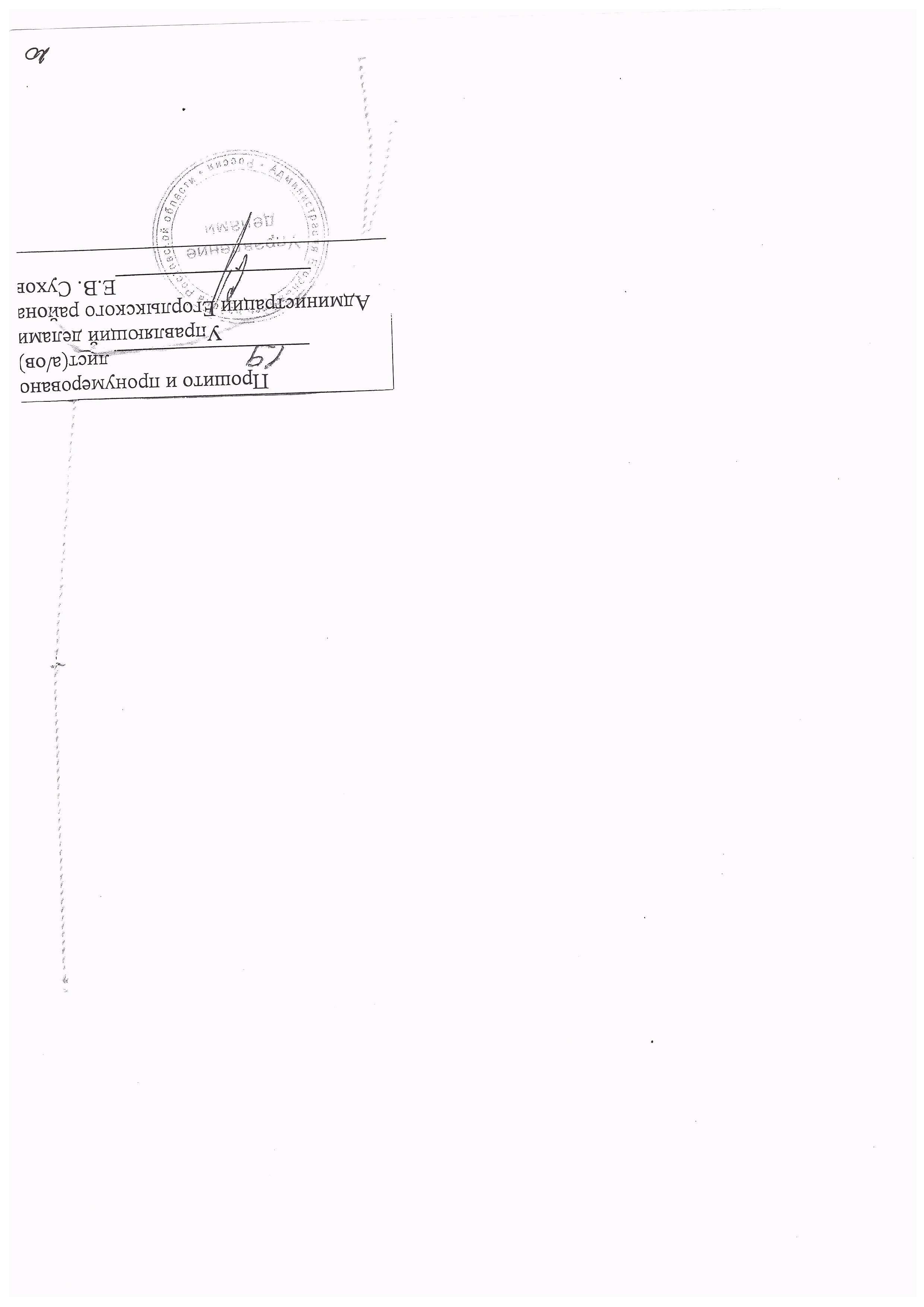 